Published 5 December 2023|   Bishop of Durham’s Office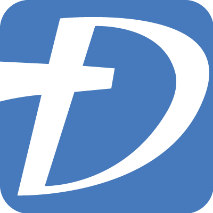 DIOCESE OF DURHAMMovement of Clergy: December 2023 – January 2024DIOCESE OF DURHAMMovement of Clergy: December 2023 – January 2024DIOCESE OF DURHAMMovement of Clergy: December 2023 – January 2024DIOCESE OF DURHAMMovement of Clergy: December 2023 – January 2024NameNameCurrent PostNew PostEffective Date(1)  MOVEMENT TO OR WITHIN THE DIOCESE:(1)  MOVEMENT TO OR WITHIN THE DIOCESE:(1)  MOVEMENT TO OR WITHIN THE DIOCESE:Hudson, The Revd Sr Dawn MargaretHudson, The Revd Sr Dawn MargaretCurate, Hillside (Lobley Hill and Marley Hill)To be ordained Priest by the Bishop of Jarrow07.01.24Miller, The Revd Mark GeorgeMiller, The Revd Mark GeorgeVicar, Stockton Parish ChurchTo be also Honorary Non-Residentiary Canon of Durham Cathedral14.01.24Tarling, The Revd Matthew PaulTarling, The Revd Matthew PaulVicar, Spennymoor and WhitworthTo be also Honorary Non-Residentiary Canon of Durham Cathedral14.01.24(2)  MOVEMENT FROM THE DIOCESE:(2)  MOVEMENT FROM THE DIOCESE:Burette, The Revd Dr Stephanie Colette OdetteBurette, The Revd Dr Stephanie Colette OdetteChaplain & Solway Fellow, University College, Durham UniversityChaplain, Lady Margaret Hall, Oxford University (Oxford)31.12.23Gunn, The Revd Edward JamesGunn, The Revd Edward JamesSSM Curate, Auckland St HelenShrine Priest of the Shrine of Our Lady of Walsingham (Norwich)15.01.24(3)  RESIGNATIONS:(3)  RESIGNATIONS:(4)  RETIREMENTS:(4)  RETIREMENTS:Anderson, The Revd Canon AnnAnderson, The Revd Canon AnnTeam Rector, Great Aycliffe31.12.23Anderson, The Revd JeffreyAnderson, The Revd JeffreyTeam Vicar, Great Aycliffe31.12.23Grieve, The Revd Canon Frances JaneGrieve, The Revd Canon Frances JaneVicar, Wheatley Hill, Thornley and Wingate with Hutton Henry and Haswell and Shotton in Plurality31.12.23Harrison, The Revd Paul ThomasHarrison, The Revd Paul ThomasVicar, New Seaham31.12.23Hendry, The Revd RosemaryHendry, The Revd RosemarySSM Assistant Priest, Greenside St John01.01.24